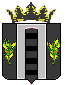 АДМИНИСТРАЦИЯ  ПОГРАНИЧНОГО МУНИЦИПАЛЬНОГО  ОКРУГАОТДЕЛ ОБРАЗОВАНИЯПРИКАЗ05.11.2020                                           п. Пограничный                                           № 68   О проведении муниципального этапа предметной олимпиады учащихся 4-6 классов  в 2020-2021учебном году  На основании Положения о районной олимпиаде учащихся 5-6 классов Пограничного муниципального района, утвержденного приказом отдела народного образования администрации Пограничного муниципального района от 04.09.2012 г. № 193, Положения о районной олимпиаде учащихся начальных классов Пограничного муниципального района, утвержденного приказом отдела народного образования администрации Пограничного муниципального района от 07.10.2011 г. № 180, в целях создания оптимальных условий для раннего выявления одарённых и талантливых учащихся, а также развития познавательных форм работы                     с учащимися  ПРИКАЗЫВАЮ:Организовать в период с 24.11.2020 по 04.12.2020 проведение муниципального этапа предметной олимпиады учащихся 4-6 классов общеобразовательных организаций Пограничного муниципального района (далее – Олимпиада). Закрепить площадки по проведению Олимпиады за образовательными организациями, в которых обучаются участники Олимпиады:- МБОУ «ПСОШ №1 ПМР»;-  МБОУ «ПСОШ №1 ПМР», отд.1;- МБОУ «ПСОШ №2 ПМР имени Байко ВФ»;- МБОУ «Барано-Оренбургская СОШ ПМР»;- МБОУ «Сергеевская СОШ ПМР»;- МБОУ «Жариковская СОШ ПМР»;- филиал МБОУ «Жариковская СОШ ПМР» в с.Нестеровка;- филиал МБОУ «Жариковская СОШ ПМР» в с.Богуславка.Руководителям общеобразовательных организаций: назначить приказом по школе ответственных за проведение муниципального этапа Олимпиады учащихся 4-6 классов;3.2. предоставить в учебно-методический отдел МКУ «ЦОД МОУ Пограничного МР»  до 20  ноября 2020 года заявку на участие школьной команды в муниципальном этапе   Олимпиады по форме:3.3. заблаговременно проинформировать обучающихся и их родителей (законных представителей) о сроках и местах проведения муниципального этапа Олимпиады по каждому общеобразовательному предмету;3.4. утвердить список дежурных в аудитории из числа педагогических работников, не являющихся специалистами по предмету, по которому проводится Олимпиада;3.5. обеспечить объективность и прозрачность процедуры проведения Олимпиады путем присутствия на площадках наблюдателей из родительской общественности и/или социальных партнеров школы;3.6. в дни проведения Олимпиады обеспечить распечатку олимпиадных заданий, соблюдая меры конфиденциальности; провести кодирование (обезличивание)  олимпиадных работ участников муниципального этапа Олимпиады;3.7. обеспечить в течение 30 минут после окончания испытания по каждому предмету направление в адрес организатора муниципального этапа Олимпиады сканов выполненных работ; протоколов общественного наблюдения за объективностью проведения муниципального этапа Олимпиады (приложение 3);3.8. организовать проверку олимпиадных заданий и предоставление протоколов проверки в сроки, указанные в графике (приложение 1).Для проведения Олимпиады назначить предметно-методическую  комиссию в составе:Байдракова А.Н., руководитель районного методического объединения учителей русского языка и литературы;Бухарина Л.С., руководитель районного методического объединения учителей математики;Шульгина М.Н.,  руководитель районного методического объединения учителей английского языка; Троян Н.В., руководитель районного методического объединения учителей химии и биологии;Любарец А.Г., руководитель районного методического объединения учителей географии; Уржумцева М.М., руководитель   районного методического объединения учителей истории;Скороход Т.Е., руководитель районного методического объединения учителей начальных классов.Членам предметно-методической комиссии подготовить до 20 ноября 2020 года  задания к олимпиадам по следующим предметам:- математика (5-6 кл.);- русский язык (5-6 кл.);- литература (5-6 кл.);- английский язык (5-6 кл.);- история (5-6 кл.);- биология (6 кл.);- география (6 кл.);- обществознание (6 кл.).Контроль за исполнением данного приказа возложить на руководителей общеобразовательных организаций, заведующего учебно-методическим отделом МКУ «ЦОД МОУ Пограничного МР» Шичкину Н.В.Начальник отдела образования                                                                     Н.Г. ПанковаПриложение 1к приказу отдела образованияАдминистрации Пограничного муниципального округаот 05.11.2020  № 68   График проведениямуниципального этапа  предметной олимпиады учащихся 4-6 классовв 2020- 2021 учебном годуПриложение 3к приказу отдела образованияАдминистрации Пограничного муниципального округаот 05.11.2020  № 68   ПРОТОКОЛобщественного наблюдения за объективностью проведения муниципального этапа
 предметной олимпиады учащихся 4-6 классовНаименование ОО: ________________________________________________________________________Дата: _____________Предмет: ______________________Общественный наблюдатель:                                 ______________________________________/________________________________Организатор в аудитории:	______________________________________/______________________________________________Руководитель ОО:	______________________________________/_________________________________________________________№п/пФамилия, имя учащегосяКлассПредметУчитель№ПредметДатаВремя начала олимпиадыОсобенности проведения соревновательных туровДата предоставления оригиналов работ, протоколовЛитература24 ноября11 ч.Параллели:5 класс –1 ч.6 класс – 1, 5 ч.26  ноябряМатематика25 ноября11 ч.Параллели:4 класс – 1 ч.5 класс – 1 ч.6 класс – 1,5 ч.27 ноябряИстория26 ноября11 ч.Параллели:  5-6 класс – 1 ч.30 ноябряРусский язык 27 ноября11 ч.Параллели:4 класс – 1 ч.5 класс – 1 ч.6 класс – 1,5 ч.1 декабряАнглийский язык30 ноября11 ч.Параллели:5-6 класс – 1 ч.2 декабряОбщество-знание1 декабря11 ч.Параллели:6 класс – 1,5 ч.4 декабряБиологияОкружающий мир2 декабря 11 ч.Параллели:4 класс – 1 час6 класс – 1 ч.4 декабряГеография4 декабря11 ч.Параллели:6 класс – 1 ч.7 декабря№ п/пПоказатели наблюденияОтметка 1. Соблюдение времени проведения олимпиады2.Обеспечение порядка в аудитории в ходе выполнения олимпиадных заданий3. Обеспечение всех обучающихся олимпиадными заданиями4. Организаторы провели инструктаж для участников и проинформировали о порядке выполнения олимпиадных заданий5. Соблюдение порядка проведения олимпиады, в т.ч.:Х5.1Исключение фактов использования обучающимися справочно-информационных материалов  5.2Исключение фактов «подсказывания» обучающимся со стороны организаторов 5.3Исключение фактов выноса работ обучающихся во время проведения олимпиады5.4Исключение фактов свободного перемещения по аудитории участниками олимпиады5.5Исключение фактов использования телефонов участниками олимпиады во время ее проведения 5.6Исключение фактов присутствия в аудитории посторонних лиц